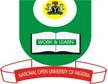 NATIONAL OPEN UNIVERSITY OF NIGERIA91 CADASTRAL ZONE NNAMDI AZIKWE EXPRESSWAY JABI, ABUJAFACULTY OF SCIENCETime: 3 HoursCourse Code:		CIT 811						Course Title:		USER INTERFACE DESIGN AND ERGONOMICSCourse Credit Unit:	3Instruction: 		Attempt any FIVE (5) questions in all. Each question awards 14 marks QUESTIONS1a. Define User- Centered design (UCD)							(2marks)1b. Describe the UCD model								(2marks)1c. Interactive design attempts to improve the usability and experience of a product, explain the following interactive design methodologies. 						(10marks)Design ResearchResearch analysisAlternative design and evaluationPrototyping and usability testingImplementation2a. Describe the term “Ergonomics”? 							(5 marks)2b. list and explain Five (5) facets ergonomics 						(5 marks)2c. Mention three benefits of Ergonomics 						(3 marks)2d. what does the acronym ZUI depicts							(1mark)3a. Outline two (4) facts about colour							(4marks)3b. Explain menu selection and list three merits. 					(6 marks)3c. mention 2 demerits of menu selection. 						(4marks)4a. Using automobile as illustration, discuss the significance of user interface		(8marks)4b. Explain the two (2) major types of user interface					(4marks)4c. Define the term ‘mode’ within the context of user interface				(2marks)5a. List and briefly describe six (6) principles for designing good user interface 		(12marks)5b. In history, user interface can be divided into three phases, mention the first and second dominant type. 										(2marks) 6a. Discuss the term HCI and its goals towards user interface design			(7 marks)6b. Explain task analysis									(7marks)7a. Outline any five (5) Nielsen and Molich's Heuristics 					(10marks)7b. Describe the term ‘Heuristics’							 (4 marks)